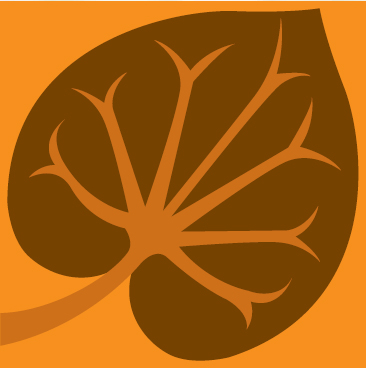 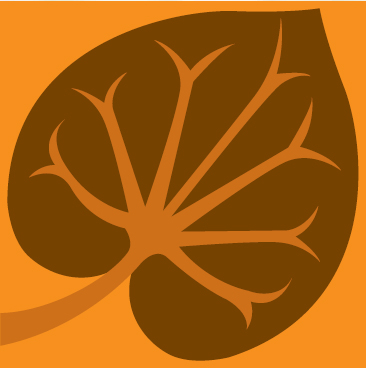 9. 00 - 9. 30	(План научных и образовательных мероприятийНационального гематологического общества на 2020 год.  Январь - Февраль  2020г.  Совещание рабочей группы по изучению ОЛЛ. Обсуждаем проект ОЛЛ-2016 (место проведения г. Москва)  16-18 Апреля 2020 V Конгресс гематологов России. Место проведения:  г. Москва, Кутузовский пр. 2/1, стр. 1 (Конгресс-Парк гостиницы Украина)  Апрель 2020г  «Весенняя школа НГО» «Лейкозы и лимфомы. Терапия и фундаментальные исследования. «Актуальные вопросы диагностики и лечения гемобластозов»» (место проведения г. Симферополь)  май 2020 г. Совещание рабочей группы по ОМЛ.   Май 2020 г. Совещание главных гематологов ЦФО (место проведения г. Рязань.) 4-5 июня 2020 г.  Конференция: «Лейкозы и лимфомы. Терапия и фундаментальные исследования. «Актуальные вопросы диагностики и лечения гемобластозов»» (место проведения г.  Самара)     26-27 июня 2020  встреча экспертов  EWG ALL   (место проведения г. Казань)Октябрь 2020. Конференция памяти И. Л. Черткова.  Фундаментальная наука.  Место проведения ФГБУ НМИЦ МЗРФ, г. Москва Сентябрь – октябрь 2020г.   Академия НГО. Межрегиональная конференция по лимфопролиферативным заболеваниям  г. ЯрославльНоябрь 2020 г. Производственное совещание. Конференция: «Лейкозы и лимфомы. Терапия и фундаментальные исследования» (место проведения г. Тюмень)26 – 27 ноября 2020 года в Москве  II Конгресс трансфузиологов России Место проведения: г. Москва, Площадь Европы, д. 2;  Деловой центр гостиницы «Рэдиссон Славянская»  Декабрь 2019г. Совещание рабочей группы по изучению множественной миеломы (РГ-ММ)Открытые проекты НГОАкадемия НГО: образовательные программы - НГО в регионы России («академии» по различным нозологиям (в рамках работы рабочих групп НГО - острые лейкозы, ХМЛ, инфекции, апластическая анемия, множественная миелома, ИТП, трансфузиология) Программа стажировок молодых специалистов за рубежом